MATEMATIKAPozdravljeni učenci. Prišli smo že do 11. poglavja, zelo zanimivega in enostavnega. Krasno se bomo imeli.SREDA20. 5. 2020 – KVADER + VIDEOKONFERENCA OB 10. URIZapis v zvezek: KVADERPreverite rešitve nalog iz prejšnje ure (Ali znaš?).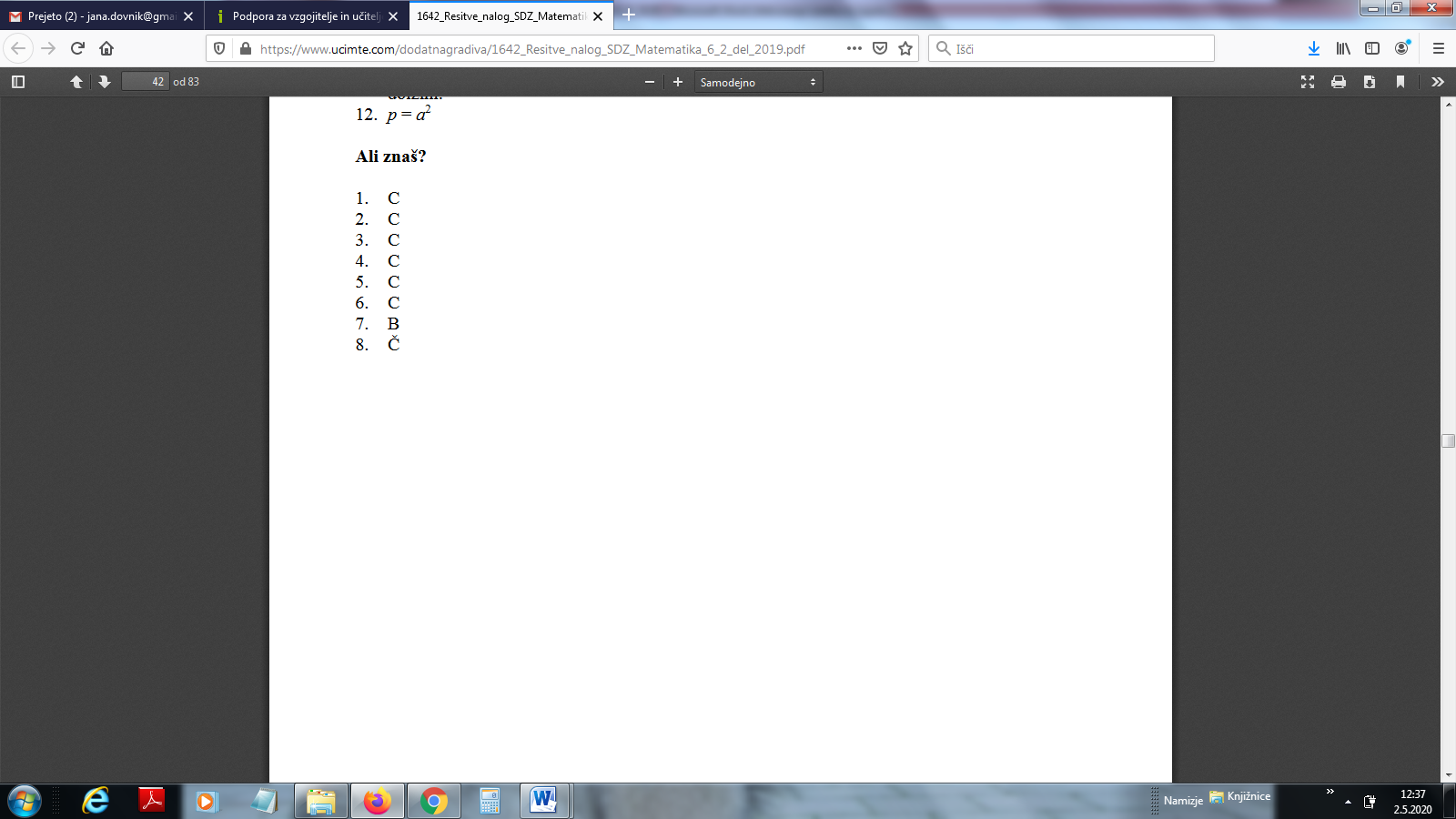 Oglejte si videoposnetek na spodnji povezavi.https://www.youtube.com/watch?v=haQFqi44dk4Videokonferenca ob 10. uri. Pridružite se, če je le mogoče. Delali bomo z e – učbenikom na straneh 519 - 523.  Pripenjam povezavo do teh strani. Zapiske dobite.https://eucbeniki.sio.si/matematika6/540/index.html Zapiši nalogo in reševanje v zvezek.Kvader je dolg 10 cm, širok 8 cm in visok 2 cm. Izračunaj vsoto dolžin vseh robov.Izpis podatkov:a = 10 cmb = 8 cmc = 2 cm= ? (  – vsota dolžin vseh robov )Reševanje:= 4 ∙ a + 4 ∙ b + 4 ∙ c = 4 ∙ 10 + 4 ∙ 8 + 4 ∙ 2 = 40 + 32 + 8 = 80 cmOdgovor.Vsota dolžin vseh robov je 80 cm.Reši nalogi v DZ: str.115, nal. 1str. 116, nal. 3Rešitve nalog boste videli jutri v obvestilih.NAPOVEDNIK: Videokonferenca v petek, 22. 5. 2020, ob 10. uri.Ostanite zdravi.jana.dovnik@gmail.com